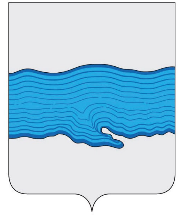 Совет Плесского городского поселенияПриволжского муниципального районаИвановской областиРЕШЕНИЕг.Плесот «29» марта 2022 г.                                                                                                                № 16О внесении изменений в решение Совета Плесского городского поселения от 29.12.2021 г. №36 «Об утверждении прогнозного плана приватизации муниципального имущества Плесского городского поселения на 2022 год»В соответствии с федеральными законами от 21.12.2001 N 178-ФЗ «О приватизации государственного и муниципального имущества» и от 06.10.2003 N 131-ФЗ «Об общих принципах организации местного самоуправления в Российской Федерации», Положением о порядке приватизации имущества, находящегося в собственности Плесского городского поселения, утвержденным решением Совета Плесского городского поселения от 28.03.2008 N 15, Совет Плесского городского поселенияРЕШИЛ:1. Внести следующие изменения в решение Совета Плесского городского поселения от 29.12.2021 г. №36 «Об утверждении прогнозного плана приватизации имущества, находящегося в муниципальной собственности Плесского городского поселения, на 2022 год» (далее – Решение):1.1. Дополнить приложение №1 к Решению пунктами 8 и 9, согласно приложению №1 к настоящему решению.2. Настоящее решение вступает в силу со дня официального опубликования в информационном бюллетене «Вестник Совета и администрации Плесского городского поселения».Председатель Совета Плесского городского поселения                                                Т.О. КаримовВрио главы Плесского городского поселения                                                             С.В. Корнилова Приложение  к Решению Совета Плесского  городского поселенияот 29.03.2022 г. № 16 «О внесении изменений в решение Совета Плесского городского поселения от 29.12.2021 г. №36 «Об утверждении прогнозного плана приватизации муниципального имущества Плесского городского поселения на 2022 год»ПРОГНОЗНЫЙ ПЛАНПРИВАТИЗАЦИИ МУНИЦИПАЛЬНОГО ИМУЩЕСТВА, НАХОДЯЩЕГОСЯВ СОБСТВЕННОСТИ ПЛЕССКОГО ГОРОДСКОГО ПОСЕЛЕНИЯ,НА 2022 ГОДN п/пНаименование объекта приватизацииХарактеристикиМестонахождение объекта приватизацииСпособ приватизации8Земельный участокКадастровый номер 37:13:020107:551, категория земель: Земли населенных пунктов, разрешенное использование: для размещения здания котельной, площадью 290 кв.м..Ивановская область, Приволжский муниципальный район, Плесское городское поселение, город Плес, ул. Луначарского, 20Б Аукцион в электронной форме9Нежилое зданиеКотельная с кадастровым номером 37:13:020107:552, площадью 119,3 кв.м., количество этажей 1Ивановская область, Приволжский муниципальный район, Плесское городское поселение, город Плес, ул. Луначарского, дом 20БАукцион в электронной форме